Rigging Knots 		  Name:__________________  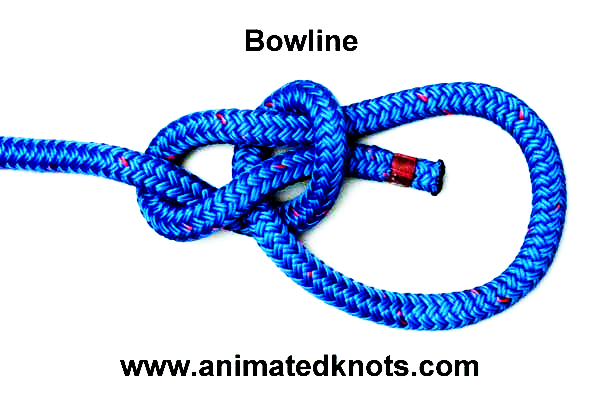 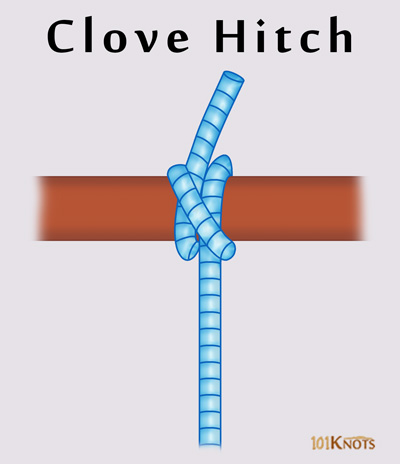 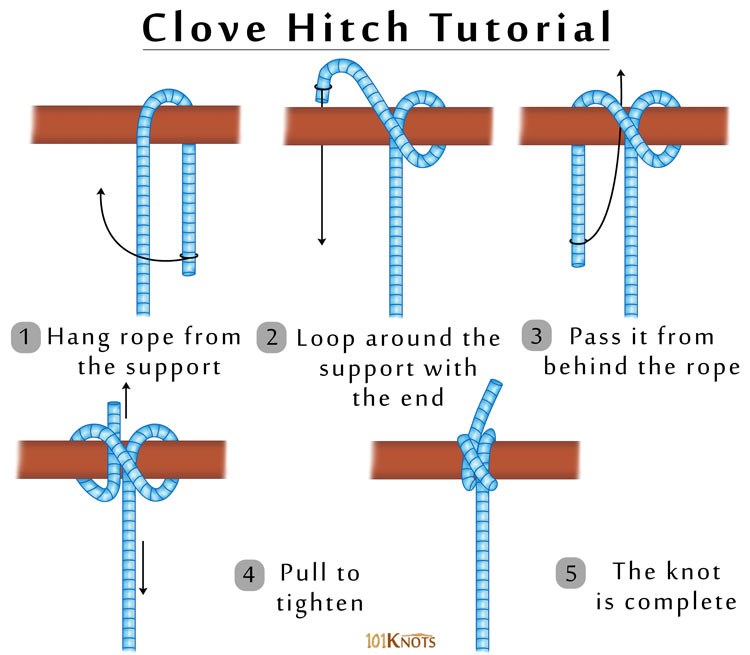 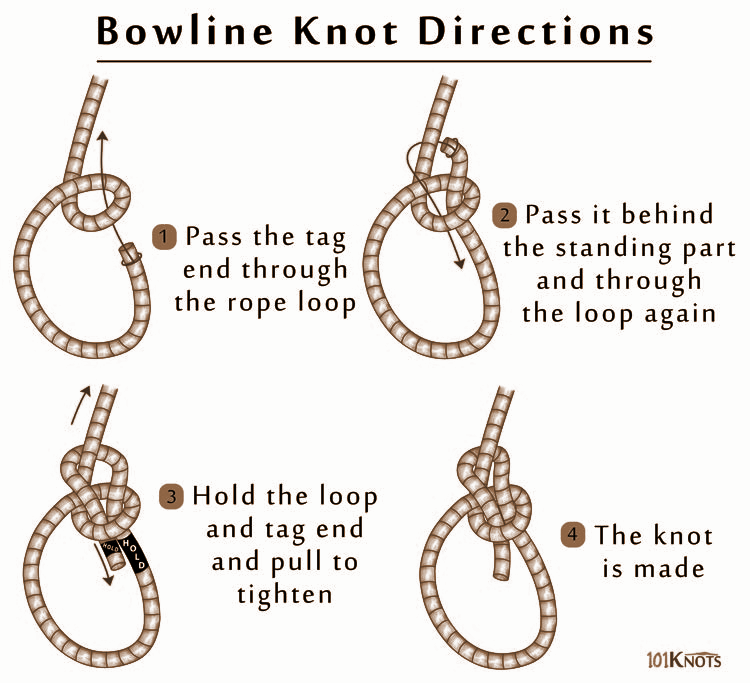 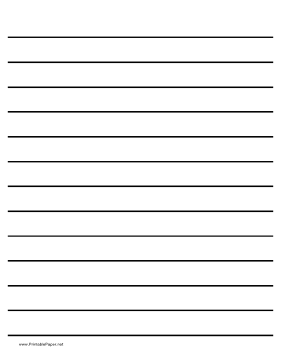 